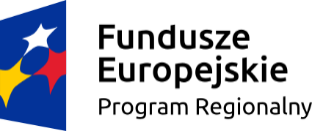 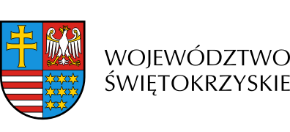 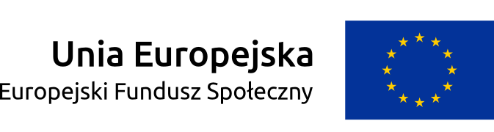 OŚWIADCZENIEo samotnym wychowywaniu dzieckaoraz niewychowywaniu żadnego dziecka wspólnie z jego rodzicemskładane na podstawie art. 150 ust. 2 pkt 1 lit. c ustawy z dnia 14 grudnia 2016 r. Prawo oświatowe (tj. Dz. U. z 2018 r. poz. 996)Ja, niżej podpisana/y…………………………………………………………,działający jako rodzic¹ oświadczam, że samotnie wychowuję² ww. dziecko oraz nie wychowuję żadnego dziecka wspólnie z jego rodzicem. Jestem świadomy odpowiedzialności karnej za złożenie fałszywego oświadczenia³.…………………                    ....................................................................... Data                                                    Czytelny podpis rodzica /opiekuna prawnego